Home Learning Experiences – Friday 1st May Life Skills  Plan something nice to do at the weekendPlay a game which needs to be played outsideHelp a sibling with their home learning, or help a parent with a job around the houseDo something which you know will make you calm and relaxedHelp prepare lunch Literacy Talking and Listening 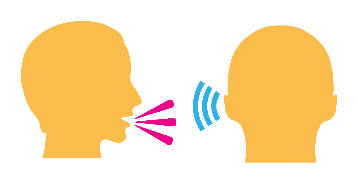 Today you have a talking and listening challenge, I’m setting you a secret mission to find out about the likes of your family members! Take time to have a conversation with every member of your family where you find out about their likes and interests - but you have to bring it in to conversation without them noticing! Use what you learn about them to design them a nice card or poster which will make them smile! Spelling Please have an adult help you with your spelling assessment this week.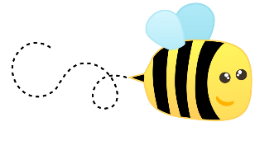 Numeracy and Maths Please check your google classroom for today’s Maths Home Learning and Problem Solving.  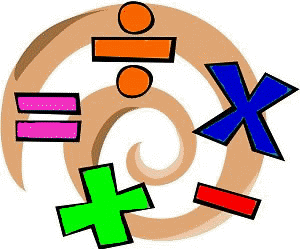 Health and Wellbeing Enjoy your P.E. with Joe and post progress with Mr Gordon. https://www.youtube.com/watch?v=coC0eUSm-pcHow are you getting on with the P.E. challenges? What ones have been trickiest so far? Feel free to send me pictures! Other Curricular Areas RME Follow this fabulous BBC Bitesize link to find out more about the festival of Diwali https://www.bbc.co.uk/bitesize/articles/z4dc47hAs many of you will know, Ramadan started last week on the 23rd April. Check out this Newsround video and Kiddle fact page to find out more! Or could you talk to anyone else in the class to find out more?  https://www.bbc.co.uk/newsround/23286976https://kids.kiddle.co/RamadanIDL It has been great to see some of the sways/PPs you have been working on about habitats and how they have been affected by climate change. Keep going with these and submit them today please  ArtThe ‘class photo’ art task I set yesterday was a big one so take time to finish this off – pleeeease share your finished pieces with me, I’d absolutely love to see them! 